工事情報公開サイト　オープンデータ　説明資料データ形式（フォーマット）カンマ区切りテキスト（CSV：Comma Separated Value）です。テキストエンコードはUTF-8で、BOM（Byte Order Mark）は付与していません。項目一覧※No７から１３は情報が登録されていないデータもあります。項目説明工事分類　”道路工事”、”下水道工事”、"”河川工事"、"水道工事"、"公園工事"、"その他"が登録されています。工事名　工事につけられた名称工事概要　工事の概要説明文章位置情報　世界測地系の緯度経度情報。工事範囲を地点もしくは経路で示す列挙情報となっています。地点の緯度経度はカンマ区切りで表現されており、経路に関しては緯度経度を更にカンマ区切りの列挙情報として表現しています。ただし、最後の項のみ割合情報となっており、これは経路上の代表点を経路の始点から終点の距離を１とした場合の割合で示したものとなっております。　複数の地点・もしくは経路が指定されている場合は␣(スペース)で区切られています。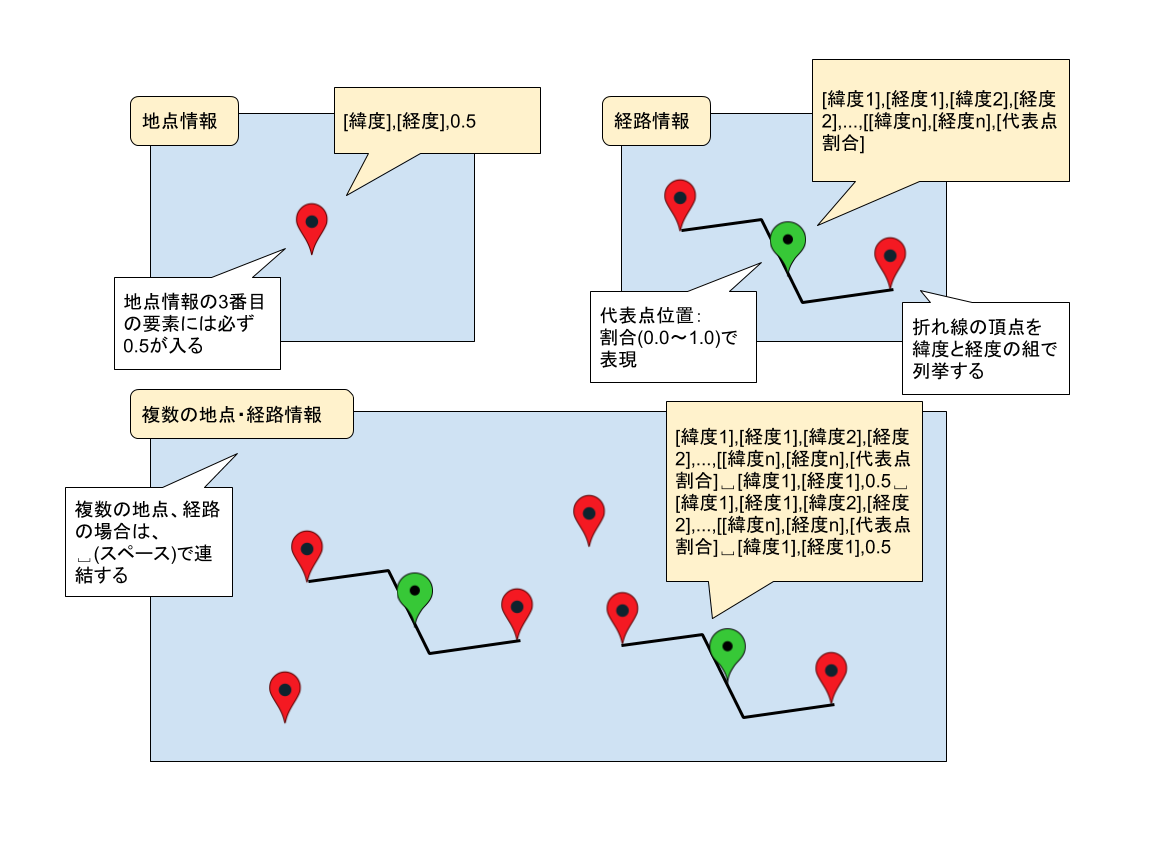 着手日　工事の着手（予定）日。YYYY-MM-DD形式竣工日　工事の竣工（予定）日。YYYY-MM-DD形式お問合せ先名称　問合せ先の名称お問合せ先電話番号　問合せ先の電話番号お問合せ先住所　問合せ先の住所お問合せ先ホームページ　問合せ先ホームページのURLお問合せ先メールアドレス　問合せ先のメールアドレス詳細情報URL　工事の詳細情報が記載されたホームページのURL備考（市民向け）　備考情報No項目名書式備考1工事分類文字列工事分類の文字列表示2工事名文字列3工事概要文字列4位置情報経路情報と代表点5着手日日付文字列YYYY-MM-DD形式6竣工日日付文字列YYYY-MM-DD形式7お問合せ先名称文字列8お問合せ先電話番号文字列9お問合わせ先住所住所文字列先頭に"北海道”を付与10お問合せ先ホームページ文字列URL形式を想定11お問合せ先メールアドレス文字列メールアドレス形式を想定12詳細情報URL文字列URL形式を想定13備考（市民向け）文字列複数行文字列